FÓTI KÖZÖS ÖNKORMÁNYZATI HIVATAL2151 FÓT, VÖRÖSMARTY TÉR 1.Telefon: 27/ 535-365, 535-375Fax: 27/ 358-232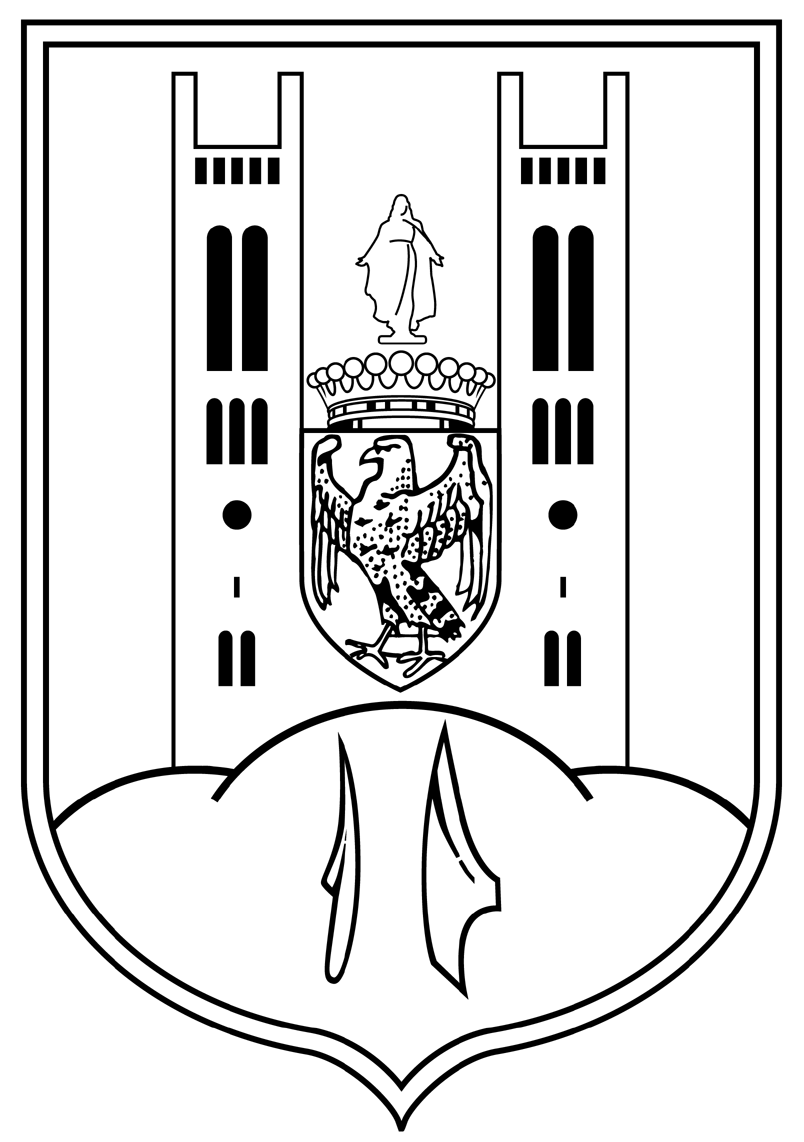 Kérelem rendezvénytartási engedély kiadásához *Kérem, a zenés, táncos rendezvények működésének biztonságosabbá tételéről szóló 23/2011.(III.8.) Korm. rendelet alapján a rendezvénytartási engedély kiadásátA zenés, táncos rendezvénynek helyt adó építmény üzemeltetőjének, illetve szabadtéri rendezvény esetében a rendezvény szervezőjének adatai:Cég, v. egyéni vállalkozó, neve:………………………………………………………………... Cégjegyzék sz., illetve vállalkozói nyilv. sz.:………………………………………………...... Telefonszáma:…………………………………………………………………………………. Székhelye:……………………………………………………………….………………………A zenés, táncos rendezvény helyének adatai:A használat jogcíme: saját tulajdon - bérelt (önkormányzati, társasházi, egyéb) címe: ………………………………………...………………………………………………………..helyrajzi száma: ………………………………., alapterülete:…………...……………………., befogadóképessége: ………………………………………..A rendezvény megnevezése: …………………………………………………………………  A rendezvényhez kapcsolódó szolgáltatások megnevezése: ………………………………………………………………………………………...…………Nyilatkozat a zenés, táncos rendezvény gyakoriságáról, megtartásának napjairól, kezdésének és befejezésének időpontjáról: hétfő:…………………………… kedd:………………………………. szerda:…………………………. csütörtök:………………………….. péntek:…………………………. szombat:……………………………vasárnap:…………………………..A kérelemhez csatolni szükséges:1. A helyiség használatára vonatkozó dokumentumot (bérleti szerződés)2. Nyilatkozatot a zenés, táncos rendezvény gyakoriságáról, megtartásának napjairól, kezdésének és befejezésének időpontjáról3. Biztonsági tervet a zenés, táncos rendezvények működésének biztonságosabbá tételéről szóló 23/2011. (III.8.) Korm. rendelet 8.§-a szerint (6 példányban)4. A tűz elleni védekezésről, a műszaki mentésről és a tűzoltóságról szóló 1996. évi XXXI. Tv. 19.§ (1) bekezdésében foglalt esetben (ötvennél több személy befogadására alkalmas létesítményt működtetnek) tűzvédelmi szabályzatot (2 példányban)5. Az építésügyi hatóság szakhatósági közreműködéséhez szükséges dokumentum az építésügyi és építésfelügyeleti hatósági eljárásokról és ellenőrzésekről, valamint az építésügyi hatósági szolgáltatásokról szóló 312/2012. (XI.08.) Korm. rend. 8. számú melléklet 9. pont alatti tartalommal.Alulírott, büntetőjogi felelősségem tudatában kijelentem, hogy a kérelemben közölt adatok a valóságnak megfelelnek, és hozzájárulok ahhoz, hogy a Hatósági Osztály az igazgatási eljárás során felhasználja, továbbá nyilvántartásban rögzítse, azok hitelességének ellenőrzéséhez más hatóságokat megkeressen, valamint a kérelem teljesítéséhez szükséges természetes- és jogi személyek részére továbbadja.Tudomásul veszem, hogy a tényállás tisztázása érdekében, a hivatal az adatok valódiságát környezettanulmány elvégzésével ellenőrizheti.Tudomásul veszem, hogy a hatóság megtévesztése, a döntéshozatal indokolatlan késleltetése esetén eljárási bírság kiszabásának van helye.Nyilatkozom, hogy az adatkezelésről szóló tájékoztatást megkaptam, és tudomásul veszem, hogy az adatkezelési szabályzat részletes szabályai hozzáférhetőek a Fóti Közös Önkormányzati Hivatalban.Fót, 20………….. év …………………….hó ……… nap Kérelmező aláírása                                           Meghatalmazott vagy                                                                                          törvényes képviselő aláírása* Kérjük a kérelmet nyomtatott betűvel, vagy géppel kitölteni szíveskedjék. Tájékoztató igazgatási eljárás során történő adatkezelésrőlFóti Közös Önkormányzati Hivatal, Hatósági OsztályTájékoztatjuk, hogy a nyomtatványon megadott személyes adatokat az általános közigazgatási rendtartásról szóló 2016. évi CL. törvény 27. § (1) bekezdésében, valamint a zenés, táncos rendezvények működésének biztonságosabbá tételéről szóló 23/2011.(III.8.) Korm. rendeletben meghatározott jogalappal, célból, körben, határideig és módon kezeljük.Amennyiben Ön a megjelölt jogszabályokban megjelölteteken túl további személyes, valamint különleges adatot is megad a fentiek szerint, úgy azokat - ellenkező bizonyításig - a tényállás tisztázásához elengedhetetlenül szükséges más személyes adatoknak tekintjük. Ezen adatokra vonatkozóan vélelmezzük az Ön hozzájárulását az információs önrendelkezési jogról és az információ-szabadságról szóló 2011. évi CXII. törvény 5. § szerint, amellyel egyidejűleg nyilatkozik, hogy amennyiben harmadik fél adatait is megadja, úgy a megadott személyes adatok előttünk történő feltárása az érintettől megfelelő felhatalmazással rendelkezik.